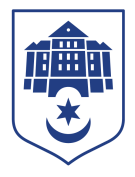 ТЕРНОПІЛЬСЬКА МІСЬКА РАДАУправління житлово-комунального господарства, благоустрою та екологіїм. Тернопіль, вул. Миколая Коперника, 1, 46001  тел.: (0352)52 58 48  е-mail: gkge@ukr.netweb: ternopilcity.gov.uaПроект наказувід ____   ____________  2024 року				№_____ Про встановлення цін (тарифів)  на  ритуальні послуги, що надаються спеціалізованим комунальним підприємством «Ритуальна служба»Розглянувши розрахунки цін (тарифів) спеціалізованого комунального підприємства «Ритуальна служба» на ритуальні послуги, які враховують підвищення вартості паливно-мастильних матеріалів, ріст мінімальної заробітної плати, наданням якісних ритуальних послуг на рівні нормативних, дотримання і виконання норм законодавства про працю та колективного договору, беззбиткової діяльності підприємства, впровадження інвестиційних проектів, спрямованих на забезпечення розвитку надання  послуг, підтримки споруд і техніки в належному стані, керуючись Законами України «Про місцеве самоврядування в Україні», «Про поховання та похоронну справу»НАКАЗУЮ:1. Наказ №17 від 07.04.2023 року «Про встановлення цін (тарифів) на ритуальні послуги», що надаються спеціалізованим комунальним підприємством «Ритуальна служба» вважати таким, що втратив чинність.2 Встановити спеціалізованому комунальному підприємству «Ритуальна служба» ціни (тарифи)  на ритуальні послуги, згідно з додатком (додається).3. Ціни (тарифи) на ритуальні послуги і предмети ритуальної належності не передбачені в додатку до даного наказу, встановлюються відповідно до чинного законодавства.4. Наказ набирає чинності через 15 днів після його опублікування в засобах масової інформації.5. Контроль за виконанням даного наказу залишаю за собою. Начальник управління                                        	 	Олег СОКОЛОВСЬКИЙ